О персональных данных в администрации Лебедянского муниципального районаВ соответствии с Трудовым кодексом Российской Федерации, Федеральным законом от 27.07.2008 г. №152-ФЗ «О персональных данных», постановлением Правительства Российской Федерации от 21.03.2012 г. №211 «Об утверждении перечня мер, направленных на обеспечение выполнения обязанностей, предусмотренных Федеральным законом «О персональных данных» и принятыми в соответствии с ним нормативными правовыми актами, операторами, являющимися муниципальными органами:Утвердить:- Правила обработки персональных данных в администрации Лебедянского муниципального района Липецкой области Российской Федерации (далее – Правила) (приложение №1);- Перечень должностей сотрудников администрации Лебедянского муниципального района Липецкой области Российской Федерации, замещение которых предусматривает осуществление обработки персональных данных, либо осуществление доступа к персональным данным (приложение №2);- Типовую форму согласия на обработку персональных данных муниципальных служащих администрации Лебедянского муниципального района, работников, заключивших трудовой договор о работе в органах местного самоуправления Лебедянского муниципального района, руководителей подведомственных администрации Лебедянского муниципального района учреждений и предприятий, граждан, претендующих на замещение вакантных должностей муниципальной службы, а также граждан, обратившихся в администрацию Лебедянского муниципального района в связи с предоставлением муниципальных услуг, исполнением муниципальных функций (приложение №3);- Типовое обязательство сотрудника администрации Лебедянского муниципального района Липецкой области Российской Федерации, непосредственно осуществляющего обработку персональных данных, в случае расторжения с ним служебного контракта (контракта) или трудового договора прекратить обработку персональных данных, ставших известными ему в связи с исполнением должностных обязанностей (приложение №4).2. Признать утратившими силу распоряжение главы администрации Лебедянского района Липецкой области от 15.05.2007 г. №235-р «О защите персональных данных сотрудников администрации района», распоряжение главы администрации Лебедянского муниципального района Липецкой области от 26.06.2009 г. №284-р «Об утверждении Положения «О персональных данных муниципального служащего администрации Лебедянского района и ведении его личного дела», распоряжение главы администрации Лебедянского муниципального района Липецкой области от 30.06.2009 г. №306-р «О внесении изменений в приложение №1 к Положению «О защите персональных данных», утвержденного распоряжением главы администрации района от 15.05.2007 года №225-р «О защите персональных данных сотрудников администрации района», распоряжение администрации Лебедянского муниципального района Липецкой области от 06.12.2012 г. №762-р «Об утверждении в новой редакции Приложения №1 к распоряжению главы администрации Лебедянского района от 15.05.2007 г. №235-р «О защите персональных данных сотрудников администрации района», распоряжение администрации Лебедянского муниципального района Липецкой области от 30.10.2013 г. №671-р «Об утверждении в новой редакции Приложения №1 к распоряжению главы администрации Лебедянского района от 15.05.2007 г. №235-р «О защите персональных данных сотрудников администрации района».Глава администрации Лебедянского муниципального района                                              М.И. МицукНисина Н.И.5-21-95Приложение №1 к распоряжению администрации Лебедянского муниципального района «О персональных данных в администрации Лебедянского муниципального района»Правилаобработки персональных данных в администрацииЛебедянского муниципального района Липецкой областиРоссийской ФедерацииОбщие положенияНастоящие Правила (далее – Правила) устанавливают порядок обработки персональных данных, меры, направленные на защиту персональных данных, а также процедуры, направленные на выявление и предотвращение нарушений законодательства Российской Федерации в сфере персональных данных в администрации Лебедянского муниципального района Липецкой области Российской Федерации, а также определяют для каждой цели обработки персональных данных содержание обрабатываемых персональных данных, категории субъектов, персональные данные которых обрабатываются, сроки их обработки и хранения, порядок уничтожения при достижении целей обработки или наступлении иных законных оснований, в администрации Лебедянского муниципального района.Настоящие Правила определяют политику администрации как оператора, осуществляющего обработку персональных данных, в отношении обработки и защиты персональных данных.Настоящие Правила разработаны в соответствии с Трудовым кодексом Российской Федерации, Федеральным законом от 27 июля 2006 года №152-ФЗ «О персональных данных» (далее – Федеральный закон «О персональных данных»), Федеральным законом от 2 мая 2006 года №59-ФЗ «О порядке рассмотрения обращений граждан Российской Федерации», Федеральным законом от 2 марта 2007 года №25-ФЗ «О муниципальной службе в Российской Федерации», Федеральным законом от 27 июля 2010 года №210-ФЗ «Об организации предоставления государственных и муниципальных услуг» и иными нормативными правовыми актами, регулирующими вопросы обработки персональных данных.Субъектами персональных данных являются муниципальные служащие администрации Лебедянского муниципального района, работники, заключившие трудовой договор о работе в органах местного самоуправления Лебедянского муниципального района, руководители подведомственных администрации Лебедянского муниципального района учреждений и предприятий, граждане, претендующие на замещение вакантных должностей муниципальной службы, а также граждане и организации, обратившиеся в администрацию Лебедянского муниципального района в связи с предоставлением муниципальных услуг, исполнением муниципальных функций.Все сотрудники администрации, допущенные к обработке персональных данных, должны быть ознакомлены под роспись с настоящими Правилами.Обработка персональных данных в администрации осуществляется с соблюдением принципов и условий, предусмотренных настоящими Правилами и законодательством Российской Федерации в сфере персональных данных.Нарушение установленного законом порядка обработки персональных данных влечет ответственность виновных должностных лиц администрации в соответствии с законодательством Российской Федерации.Условия и порядок обработки персональных данных муниципальных служащих администрацииПерсональные данные субъектов персональных данных, указанных в пункте 1.4 Правил, обрабатываются в целях обеспечения кадровой работы, в том числе в целях содействия в прохождении муниципальной службы, содействия в выполнении осуществляемой работы, формирования кадрового резерва муниципальной службы, ведения реестра муниципальных служащих, обучения и должностного роста, обеспечения личной безопасности муниципальных служащих, руководителей подведомственных организаций и предприятий, работников, заключивших трудовой договор о работе в администрации Лебедянского муниципального района, и членов их семей, обеспечения установленных законодательством Российской Федерации, нормативно-правовыми актами органов местного самоуправления Лебедянского муниципального района условий труда, гарантий и компенсаций, сохранности принадлежащего им имущества, а также в целях противодействия коррупции, оказания гражданам муниципальных услуг, предоставляемых в администрации Лебедянского муниципального района и исполнения муниципальных функций.В целях, указанных в пункте 2.1 Правил, обрабатываются следующие категории персональных данных муниципальных служащих администрации Лебедянского муниципального района, руководителей подведомственных учреждений и предприятий, работников, заключивших трудовой договор о работе в администрации Лебедянского муниципального района, а также граждан, претендующих на замещение вакантных должностей муниципальной службы:фамилия, имя, отчество (в том числе предыдущие фамилии, имена и (или) отчества, в случае их изменения);число, месяц, год рождения;место рождения;сведения о гражданстве (в том числе предыдущие гражданства, иные гражданства);вид, серия, номер документа, удостоверяющего личность, дата выдачи, наименование органа, выдавшего его;адрес и дата регистрации по месту жительства (месту пребывания), адрес фактического проживания;номер контактного телефона или сведения о других способах связи;реквизиты страхового свидетельства обязательного пенсионного страхования;идентификационный номер налогоплательщика;реквизиты страхового медицинского полиса обязательного медицинского страхования;реквизиты свидетельства государственной регистрации актов гражданского состояния;сведения о семейном положении, составе семьи и близких родственниках (в том числе бывших);сведения о трудовой деятельности;сведения о воинском учете и реквизиты документов воинского учета;сведения об образовании (когда и какие образовательные, научные и иные организации окончил, номера документов об образовании, направление подготовки или специальность по документу об образовании, квалификация);сведения об ученой степени;сведения о владении иностранными языками, уровень владения;сведения об отсутствии у гражданина заболевания, препятствующего поступлению на муниципальную службу или ее прохождению;фотография;сведения о прохождении муниципальной службы (работы), в том числе: дата, основания поступления на муниципальную службу (работу) и назначения на должность муниципальной службы, дата, основания назначения, перевода, перемещения на иную должность муниципальной службы (работы), наименование замещаемых должностей муниципальной службы с указанием структурных подразделений, размера денежного содержания (заработной платы), результатов аттестации на соответствие замещаемой должности муниципальной службы, а также сведения о прежнем месте работы;сведения, содержащиеся в служебном контракте, дополнительных соглашениях к служебному контракту;сведения о пребывании за границей;сведения о классном чине муниципальной службы, о классном чине государственной гражданской службы (дипломатическом ранге, воинском или специальном звании, классном чине правоохранительной службы, классном чине гражданской службы субъекта Российской Федерации);сведения о наличии или отсутствии судимости;сведения об оформленных допусках к государственной тайне;сведения о государственных наградах, иных наградах и знаках отличия;сведения о профессиональной переподготовке и (или) повышении квалификации;сведения о ежегодных оплачиваемых отпусках, учебных отпусках и отпусках без сохранения денежного содержания;сведения о доходах, расходах, об имуществе и обязательствах имущественного характера;номер расчетного счета;номер банковской карты;иные персональные данные, необходимые для достижения целей, предусмотренных пунктом 2.1 Правил.Обработка персональных данных в администрации Лебедянского муниципального района осуществляется на основании письменного согласия указанных в пункте 1.4 Правил субъектов персональных данных, как с использованием средств автоматизации, так и без использования таких средств.Письменное согласие субъектов персональных данных, указанных в пункте 1.4 Правил, действует со дня их поступления на работу в администрацию Лебедянского муниципального района и на время нахождения на работе.Обработка персональных данных без согласия субъектов персональных данных, указанных в пункте 1.4 Правил, допускается исключительно при наличии оснований, указанных в пунктах 2 – 11 части 1 статьи 6, части 2 статьи 10 и части 2 статьи 11 Федерального закона «О персональных данных».Сбор, запись, систематизация, накопление и уточнение (обновление, изменение) персональных данных субъектов персональных данных, указанных в пункте 1.4 Правил, осуществляется путем:непосредственного получения оригиналов необходимых документов (заявление, трудовая книжка, иные документы, предоставляемые в администрацию Лебедянского муниципального района);копирования оригиналов документов;внесения сведений в учетные формы (на бумажных и электронных носителях);формирования персональных данных в ходе кадровой работы;формирования персональных данных в информационные системы администрации.Сбор, запись, систематизация, накопление и уточнение (обновление, изменение) персональных данных осуществляется путем получения персональных данных непосредственно от субъектов персональных данных, указанных в пункте 1.4 Правил.В случае возникновения необходимости получения персональных данных субъектов персональных данных, указанных в пункте 1.4 Правил, у третьей стороны, субъекту персональных данных сообщается информация, указанная в части 3 статьи 18 Федерального закона «О персональных данных», за исключением случаев, предусмотренных Федеральным законом «О персональных данных».Запрещается получать, обрабатывать и приобщать к личному делу субъекта персональных данных, указанного в пункте 1.4 Правил, персональные данные, касающиеся расовой, национальной принадлежности, политических взглядов, религиозных или философских убеждений, интимной жизни.При сборе персональных данных сотрудник администрации, осуществляющий сбор (получение) персональных данных непосредственно от субъектов персональных данных, указанных в пункте 1.4 Правил, разъясняет указанным субъектам персональных данных юридические последствия отказа предоставить их персональные данные.Передача (распространение, предоставление) и использование персональных данных субъектов персональных данных, указанных в пункте 1.4 Правил, осуществляется лишь в случаях и в порядке, предусмотренных федеральными законами.Условия и порядок обработки персональных данных субъектов в соответствии с задачами и функциями, возложенными на администрацию нормативными правовыми актами, в том числе, связанными с предоставлением государственных и муниципальных услуг, исполнением муниципальных функцийВ администрации обработка персональных данных осуществляется в целях реализации задач и функций, возложенных на нее нормативными правовыми актами, в том числе связанных с предоставлением государственных и муниципальных услуг в соответствии с Федеральным законом от 27 июля 2010 г. №210-ФЗ «Об организации предоставления государственных и муниципальных услуг», исполнением муниципальных функций.Обработка персональных данных, указанных в пункте 3.1. настоящих Правил, осуществляется без согласия субъектов персональных данных в случаях, предусмотренных пунктами 2, 3, 4, 5 части 1 статьи 6 Федерального закона «О персональных данных», в соответствии с положениями Федерального закона от 27 июля 2010 года №210-ФЗ «Об организации предоставления государственных и муниципальных услуг», Федерального закона от 2 мая 2006 года №59-ФЗ «О порядке рассмотрения обращений граждан Российской Федерации» и иными нормативными правовыми актами, устанавливающими задачи и функции, возложенные на администрацию Лебедянского муниципального района, в том числе связанные с предоставлением государственных и муниципальных услуг, исполнением муниципальных функций.Обработка персональных данных, указанных в пункте 3.1. настоящих Правил, осуществляется структурными подразделениями администрации, участвующими в реализации задач и функций, возложенных на них нормативными правовыми актами, в том числе связанных с предоставлением государственных и муниципальных услуг, исполнением муниципальных функций, и включает в себя следующие действия: сбор, запись, систематизацию, накопление, хранение, уточнение (обновление, изменение), извлечение, использование, передачу (распространение, предоставление, доступ), блокирование, удаление, уничтожение персональных данных.Сбор, запись, систематизация, накопление и уточнение (обновление, изменение) персональных данных, указанных в пункте 3.1. настоящих Правил, осуществляется путем:получения оригиналов необходимых документов (заявление);копирование необходимых документов;внесение сведений в учетные формы (на бумажных и электронных носителях);внесение персональных данных в прикладные программы подсистемы информационной системы администрации. Сбор, запись, систематизация, накопление и уточнение (обновление, изменение) персональных данных, указанных в пункте 3.1. настоящих Правил, осуществляется путем получения персональных данных непосредственно от субъектов персональных данных либо их представителей.При обработке персональных данных, указанных в пункте 3.1. настоящих Правил, запрещается спрашивать у субъектов персональных данных и третьих лиц, а также обрабатывать персональные данные в случаях, не предусмотренных законодательством Российской Федерации.При сборе персональных данных, указанных в пункте 3.1. настоящих Правил, должностное лицо администрации Лебедянского муниципального района, непосредственно осуществляющее получение персональных данных, обязано разъяснить субъектам персональных данных юридические последствия отказа предоставить персональные данные.Передача (распространение, предоставление) и использование персональных данных субъектов персональных данных, указанных в пункте 1.4 настоящих Правил, осуществляется только в случаях и в порядке, предусмотренных федеральными законами.Правила обработки персональных данных, осуществляемой без использования средств автоматизацииОбработка персональных данных без использования средств автоматизации (далее – неавтоматизированная обработка персональных данных) осуществляется с учетом требований постановления Правительства Российской Федерации от 15 сентября 2008 года №687 «Об утверждении Положения об особенностях обработки персональных данных, осуществляемой без использования средств автоматизации».Неавтоматизированная обработка персональных данных осуществляется как на бумажных носителях, так и в электронном виде на материальных носителях информации.Неавтоматизированная обработка персональных данных в электронном виде должна осуществляться на съемных материальных носителях информации.При отсутствии технологической возможности осуществления неавтоматизированной обработки персональных данных в электронном виде на съемных носителях информации необходимо принимать организационные (охрана помещений) и технические  (установка сертифицированных средств защиты информации) меры, исключающие возможность несанкционированного доступа к персональным данным лиц, не допущенных к их обработке.Учет материальных носителей информации, содержащих персональные данные, осуществляется служебным делопроизводством. Допускается ведение журналов учета в электронном виде.В ходе неавтоматизированной обработки персональных данных уполномоченными должностными лицами администрации Лебедянского муниципального района не допускается фиксация на одном материальном носителе персональных данных, цели обработки которых заведомо несовместимы.Работа с обезличенными данными не ведется. Уточнение персональных данных при их обработке без использования средств автоматизации производится путем изготовления нового материального носителя с уточненными персональными данными.Порядок обработки персональных данных субъектов персональных данных в информационных системахКлассификация информационных систем персональных данных администрации Лебедянского муниципального района осуществляется в порядке, установленном законодательством Российской Федерации.Муниципальным служащим структурных подразделений администрации, имеющим право осуществлять обработку персональных данных в информационных системах персональных данных администрации Лебедянского муниципального района предоставляется уникальный логин и пароль для доступа к соответствующей информационной системе.Обеспечение безопасности персональных данных, обрабатываемых в информационных системах персональных данных администрации Лебедянского муниципального района, достигается путем исключения несанкционированного, в том числе случайного, доступа к персональным данным, а также принятия следующих мер по обеспечению безопасности:определение угроз безопасности персональных данных при их обработке в информационных системах персональных данных администрации Лебедянского муниципального района;применение организационных и технических мер по обеспечению безопасности персональных данных при их обработке в информационных системах персональных данных администрации Лебедянского муниципального района, необходимых для выполнения требований к защите персональных данных, исполнение которых обеспечивает установленные Правительством Российской Федерации уровни защищенности персональных данных;применение прошедших в установленном порядке процедур  оценки соответствия средств защиты информации;оценка эффективности принимаемых мер по обеспечению безопасности персональных данных до ввода в эксплуатацию информационной системы персональных данных;учет машинных носителей персональных данных;обнаружение фактов несанкционированного доступа к персональным данным и принятие мер;восстановление персональных данных, модифицированных или удаленных, уничтоженных вследствие несанкционированного доступа к ним;установление правил доступа к персональным данным, обрабатываемым в информационных системах персональных данных администрации Лебедянского муниципального района, а также обеспечением регистрации и учета всех действий, совершаемых с персональными данными в информационных системах персональных данных администрации Лебедянского муниципального района;контроль за принимаемыми мерами по обеспечению безопасности персональных данных и уровней защищенности информационных систем персональных данных.Муниципальные служащие администрации, осуществляющие обработку персональных данных и уровней защищенности информационных системах персональных данных администрации Лебедянского муниципального района, должны обеспечить:своевременное обнаружение фактов несанкционированного доступа к персональным данным и немедленное доведение этой информации до ответственного за организацию обработки персональных данных в администрации Лебедянского муниципального района;недопущение воздействия на технические средства автоматизированной обработки персональных данных, в результате которого может быть нарушено их функционирование;возможность восстановления персональных данных, модифицированных или уничтоженных вследствие несанкционированного доступа к ним;постоянный контроль за обеспечением уровня защищенности персональных данных;знание и соблюдение условий использования средств защиты информации, предусмотренных эксплуатационной и технической документацией, касающейся соответствующей информационной системы персональных данных.Приложение №2 к распоряжению администрации Лебедянского муниципального района «О персональных данных вадминистрации Лебедянскогомуниципального района»Перечень должностей сотрудников администрации Лебедянского муниципального района Липецкой области Российской Федерации, замещение которых предусматривает осуществление обработки персональных данных либо осуществление доступа к персональным даннымВ администрации Лебедянского муниципального района предусмотрены следующие должности, замещение которых в соответствии с должностной инструкцией сотрудника может предусматривать осуществление обработки персональных данных, либо осуществление доступа к персональным данным:Глава администрации Лебедянского муниципального районаПервый заместитель главы администрации Лебедянского муниципального районаЗаместитель главы администрации Лебедянского муниципального районаУправляющий делами администрации Лебедянского муниципального районаНачальник отдела организационно-контрольной и кадровой работы администрации района, начальник правового отдела администрации района, начальник отдела мобилизационной подготовки, ГО и ЧС администрации района, начальник отдела по бухгалтерскому учету и отчетности администрации районаДолжности, замещаемые сотрудниками, осуществляющими кадровое, документационное, правовое, тыловое обеспечение, служебную деятельность, обработку корреспонденцииДолжности, замещаемые сотрудниками в связи с предоставлением муниципальных услуг, исполнением муниципальных функций.Приложение №3 к распоряжению администрации Лебедянского муниципального района «О персональных данных вадминистрации Лебедянскогомуниципального района»Типовая формасогласия на обработку персональных данных муниципальных служащих администрации Лебедянского муниципального района, работников, заключивших трудовой договор о работе в органах местного самоуправления Лебедянского муниципального района, руководителей подведомственных администрации Лебедянского муниципального района учреждений и предприятий, граждан, претендующих на замещение вакантных должностей муниципальной службы, а также граждан, обратившихся в администрацию Лебедянского муниципального района в связи с предоставлением муниципальных услуг, исполнением муниципальных функцийг. Лебедянь                                                             «_____»__________20____ г.Я, __________________________________________________________, зарегистрированный(ая) по адресу ______________________________________________________________________________________________________,паспорт №___________________________, выдан _________________________________________________________________________________________(кем и когда выдан, код подразделения)даю согласие уполномоченным должностным лицам администрации Лебедянского муниципального района, расположенной по адресу: Липецкая область, г. Лебедянь, ул. Мира, 14, на обработку (любое действие (операцию) или совокупность действий (операций), совершаемых с использованием средств автоматизации или без использования таких средств, включая сбор, запись, систематизацию, накопление, хранение, уточнение  (обновление, изменение), извлечение, использование, передачу (распространение, предоставление, доступ), обезличивание, блокирование, удаление, уничтожение) следующих персональных данных: фамилия, имя, отчество (в том числе предыдущие фамилии, имена и (или) отчества, в случае их изменения);число, месяц, год рождения;место рождения;сведения о гражданстве (в том числе предыдущие гражданства, иные гражданства);вид, серия, номер документа, удостоверяющего личность, дата выдачи, наименование органа, выдавшего его;адрес и дата регистрации по месту жительства (месту пребывания), адрес фактического проживания;номер контактного телефона или сведения о других способах связи;реквизиты страхового свидетельства обязательного пенсионного страхования;идентификационный номер налогоплательщика;реквизиты страхового медицинского полиса обязательного медицинского страхования;реквизиты свидетельства государственной регистрации актов гражданского состояния;сведения о семейном положении, составе семьи и близких родственниках (в том числе бывших);сведения о трудовой деятельности;сведения о воинском учете и реквизиты документов воинского учета;сведения об образовании (когда и какие образовательные, научные и иные организации окончил, номера документов об образовании, направление подготовки или специальность по документу об образовании, квалификация);сведения об ученой степени;сведения о владении иностранными языками, уровень владения;сведения об отсутствии у гражданина заболевания, препятствующего поступлению на муниципальную службу или ее прохождению;фотография;сведения о прохождении муниципальной службы (работы), в том числе: дата, основания поступления на муниципальную службу (работу) и назначения на должность муниципальной службы, дата, основания назначения, перевода, перемещения на иную должность муниципальной службы (работы), наименование замещаемых должностей муниципальной службы с указанием структурных подразделений, размера денежного содержания (заработной платы), результатов аттестации на соответствие замещаемой должности муниципальной службы, а также сведения о прежнем месте работы;сведения, содержащиеся в служебном контракте, дополнительных соглашениях к служебному контракту;сведения о пребывании за границей;сведения о классном чине муниципальной службы, о классном чине государственной гражданской службы (дипломатическом ранге, воинском или специальном звании, классном чине правоохранительной службы, классном чине гражданской службы субъекта Российской Федерации);сведения о наличии или отсутствии судимости;сведения об оформленных допусках к государственной тайне;сведения о государственных наградах, иных наградах и знаках отличия;сведения о профессиональной переподготовке и (или) повышении квалификации;сведения о ежегодных оплачиваемых отпусках, учебных отпусках и отпусках без сохранения денежного содержания;сведения о доходах, расходах, об имуществе и обязательствах имущественного характера;номер расчетного счета;номер банковской карты;иные персональные данные, необходимые для достижения целей, предусмотренных пунктом 2.1 Правил.Вышеуказанные персональные данные предоставляю для обработки в целях обеспечения соблюдения в отношении меня законодательства Российской Федерации в сфере отношений, связанных с поступлением на муниципальную службу Российской Федерации, ее прохождением и прекращением (трудовых и непосредственно связанных с ними отношений), для реализации полномочий, возложенных на администрацию Лебедянского муниципального района Липецкой области действующим законодательством.Я ознакомлен(а) с тем, что:согласие на обработку персональных данных действует с даты подписания настоящего согласия в течение всего срока муниципальной службы (работы);согласие на обработку персональных данных может быть отозвано на основании письменного заявления в произвольной форме;в случае отзыва согласия на обработку персональных данных, администрация Лебедянского муниципального района Липецкой области вправе продолжить обработку персональных данных без согласия при наличии оснований, указанных в пунктах 2 – 11 части 1 статьи 6, части 2 статьи 10 и части 2 статьи 11 Федерального закона от 27 июля 2006 г. №152-ФЗ «О персональных данных»;после увольнения с муниципальной службы (прекращения трудовых отношений) персональные данные хранятся в администрации Лебедянского муниципального района Липецкой области Российской Федерации в течение срока хранения документов, предусмотренных действующим законодательством Российской Федерации;персональные данные, предоставляемые в отношении третьих лиц, будут обрабатываться только в целях осуществления и выполнения возложенных законодательством Российской Федерации на администрацию Лебедянского муниципального района полномочий и обязанностей.Начало обработки персональных данных:_______________________________                                                                                                       (число, месяц, год)                                                                                             _______________________________                                                                                                                   (подпись)Приложение №4 к распоряжению администрации Лебедянского муниципального района «О персональных данных вадминистрации Лебедянскогомуниципального района»Типовое обязательство сотрудника, непосредственно осуществляющего обработку персональных данных, в случае расторжения с ним служебного контракта (контракта) или трудового договора прекратить обработку персональных данных, ставших известными ему в связи с исполнением должностных обязанностейЯ,___________________________________________________________,(фамилия, имя, отчество)обязуюсь прекратить обработку персональных данных, ставших мне известными в связи с исполнением должностных обязанностей, в случае расторжения со мной служебного контракта (контракта, трудового договора).В соответствии со статьей 7 Федерального закона от 27 июля 2006 г. №152-ФЗ «О персональных данных» я уведомлен(а) о том, что персональные данные являются конфиденциальной информацией и я обязан(а) не раскрывать третьим лицам и не распространять персональные данные без согласия субъекта персональных данных.Положения законодательства Российской Федерации, предусматривающие ответственность за нарушение требований Федерального закона от 27.07.2006 г. №152-ФЗ «О персональных данных», мне разъяснены.________________                                                             ____________________             (дата)                                                                                                     (подпись)   РаспискаЯ, _______________________________________________________________(Ф.И.О.)__________________________________________________________________(наименование должности)_____________________________________________________________________________,ознакомлен(а) с положениями законодательства Российской Федерации о персональных данных (в том числе с требованиями о защите персональных данных), локальными актами по вопросам обработки персональных данных.Согласовано:Начальник правового отдела администрации Лебедянского муниципального района___________________ Л.В. Решетникова«______»_________________ 20_____ г.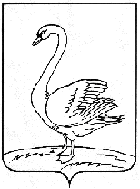 Р А С П О Р Я Ж Е Н И Е АДМИНИСТРАЦИИ ЛЕБЕДЯНСКОГО МУНИЦИПАЛЬНОГО РАЙОНАЛИПЕЦКОЙ ОБЛАСТИ РОССИЙСКОЙ ФЕДЕРАЦИИР А С П О Р Я Ж Е Н И Е АДМИНИСТРАЦИИ ЛЕБЕДЯНСКОГО МУНИЦИПАЛЬНОГО РАЙОНАЛИПЕЦКОЙ ОБЛАСТИ РОССИЙСКОЙ ФЕДЕРАЦИИР А С П О Р Я Ж Е Н И Е АДМИНИСТРАЦИИ ЛЕБЕДЯНСКОГО МУНИЦИПАЛЬНОГО РАЙОНАЛИПЕЦКОЙ ОБЛАСТИ РОССИЙСКОЙ ФЕДЕРАЦИИР А С П О Р Я Ж Е Н И Е АДМИНИСТРАЦИИ ЛЕБЕДЯНСКОГО МУНИЦИПАЛЬНОГО РАЙОНАЛИПЕЦКОЙ ОБЛАСТИ РОССИЙСКОЙ ФЕДЕРАЦИИ_01.02.2017_______01.02.2017______г. Лебедянь№___57-р________